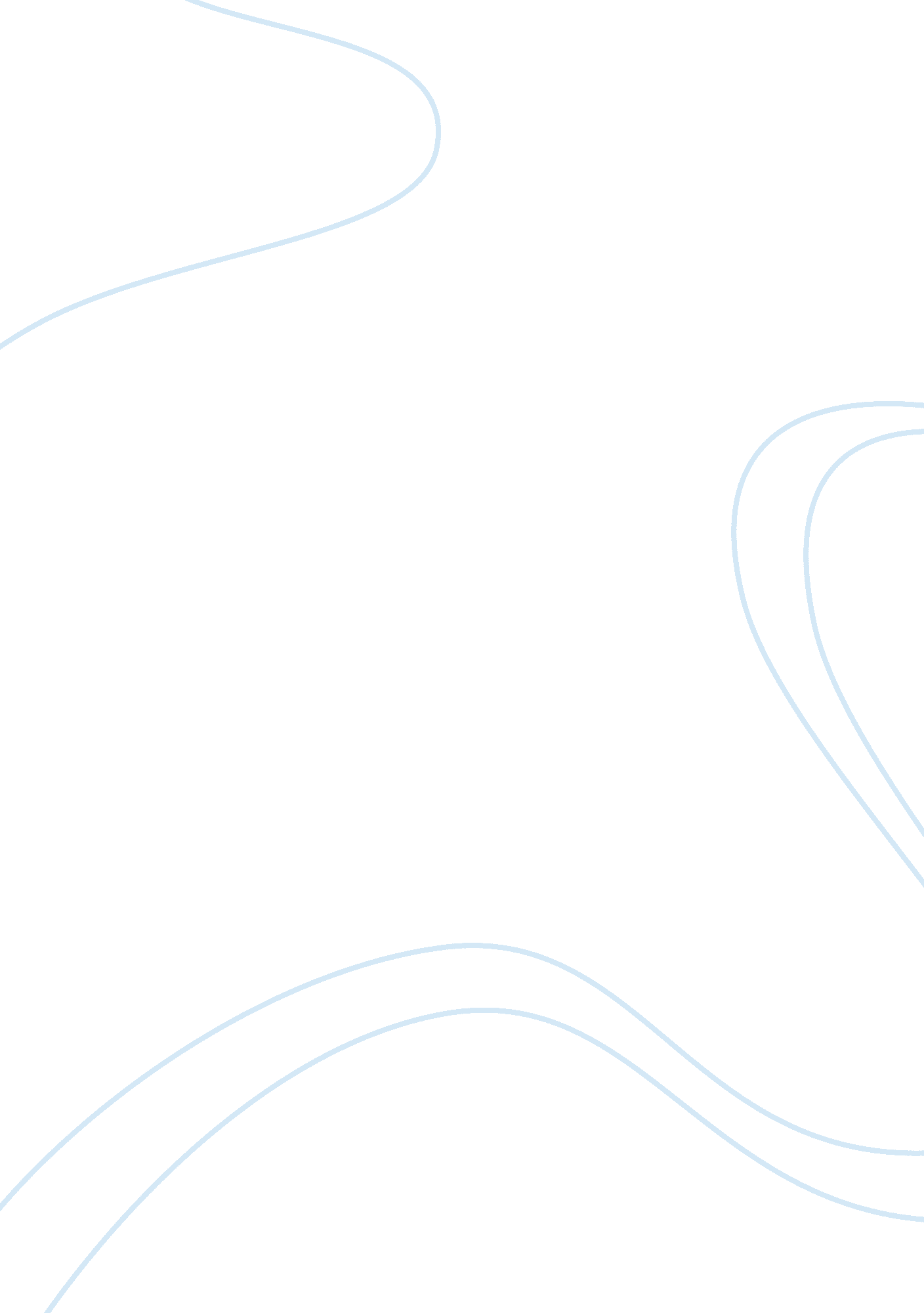 Software engineering assignment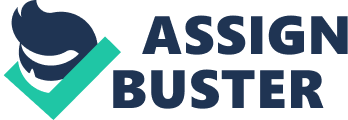 After reading the document that describes the GOAD process, I will start applying his process to future decisions make in life. Also, as look back at some of the big decisions I made previously, I wish I applied the GOAD process in making these decisions. That would have allowed me to more strongly analyze all the processes of the decision making. My goal in life right now is a choice between two very different careers. The careers I have in mind are being a Foreign Service officer or being a software engineer. I know in my career paper I indicated a preference towards becoming a Foreign Service officer, particularly one involved in economic affairs, as it fits my major better. However, I’ve always held an interest in imputer and software design and programming and my interests would also be served by becoming a software engineer. My goal is to find the career that suits me better than the other career and strive to achieve that career. Right now, I am still working on best aligning my interests towards my desired career. As described in my career readiness paper, A Foreign Service Officer (OFFS) is a commissioned member of the United States Foreign Service. As Diplomats, Foreign Service Officers formulate and implement the foreign policy of the united States. Foss spend most of their careers overseas as members of U. S. Embassies, consulates, and other diplomatic missions, though some receive assignments to combatant command, Congress, and educational institutions such as the various U. S. War Colleges. Foreign Service Officers are in demand, though the U. S. Overspent caps the number. The process to become a Foreign Service Officer is one of the most difficult for any career tracks, requiring difficult interviews and tests and thorough background checks. Being an OFFS pays well and the government covers many expenses. Foss can come from many university backgrounds, with degrees such as international relations, economics and biology. A software engineer is what it sounds like, someone who develops software using computers. The demand for this career is skyrocketing and has been as companies move into the Internet age. Many software engineers with a bachelor’s degree can easy find software engineering jobs. Jobs are in particular demand in places like Seattle, the San Francisco Bay Area and Austin, TX. Usually, a computer science or software engineering degree is required to be a software engineer, but what matters most are the skills. There are several options I can take to decide my career. First we’ll focus on becoming an OFFS. I am interested in becoming an economic OFFS, so I could either stay as a business major or move to an economics major. Now that Foss often come from top schools, so I have been considering transferring from Western New England, not just to help my chances of getting my career, but for other reasons as well. May have to go to graduate school, though it is not required to be an OFFS. If were to decide to become a software engineer, I’d have to switch into the engineering school. I’d have to take a computer engineering or computer science track for my major. It is also not necessary to go to graduate school to come a software engineer, as many software engineers get high paying jobs just out of college. There are several ways to analyze my future career choice. A foreign service officer is what I’ve always wanted to do. I would be most happy in that career. On the other hand, it is very difficult to become an OFFS. The admission rate for Foss from applicants is 2. 1%. It is easier to get into Harvard than to become an OFFS. Graduate school, especially public service graduate schools, is encouraged for those wishing to become an OFFS. Would choose to become a software engineer if I wanted to have an easier mime getting a job out of university and a higher starting income. It is relatively easy to become a software engineer, provided one can finish all the university work and graduate. The most difficult step of the GOAD process is selecting a final decision. This decision should and will be made later, however. Right now I am taking computer science and economics classes to determine which subject I enjoy and am most successful at. I can switch majors up until junior year. For this decision, the input of others is very important. By others, the important of them would be my parents. 